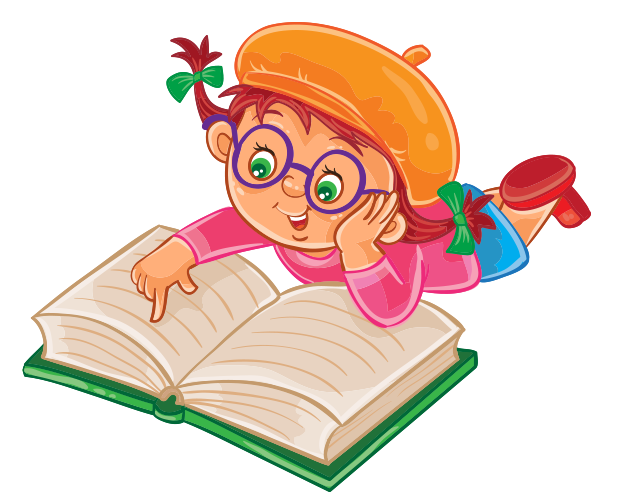 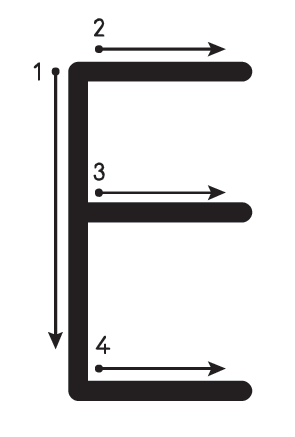  E E 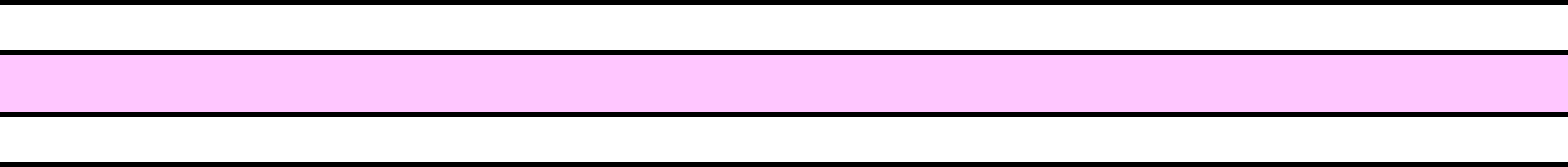  E E E E E E E E E E E E E E  E E E E E E E E E E E  E 